ブリティッシュコロンビア州の州都、ビクトリアへ日帰りツアーに行きませんか？　特に夏はおすすめ！　色とりどりの花が咲き乱れる街並みをお楽しみいただけます。ブッチャートガーデンにも足を延ばしてみましょう。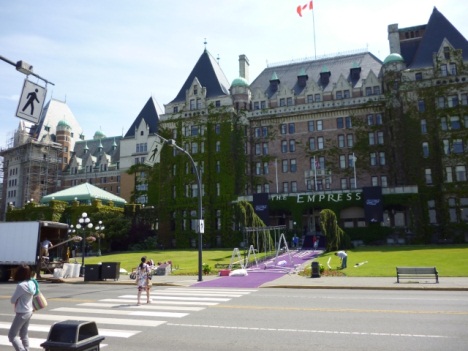 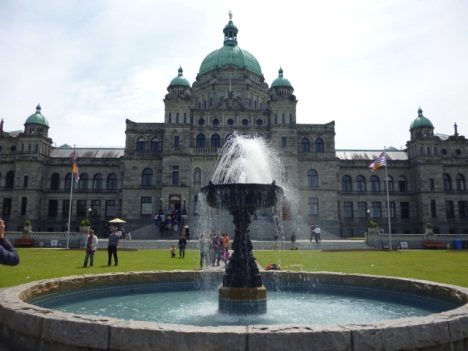 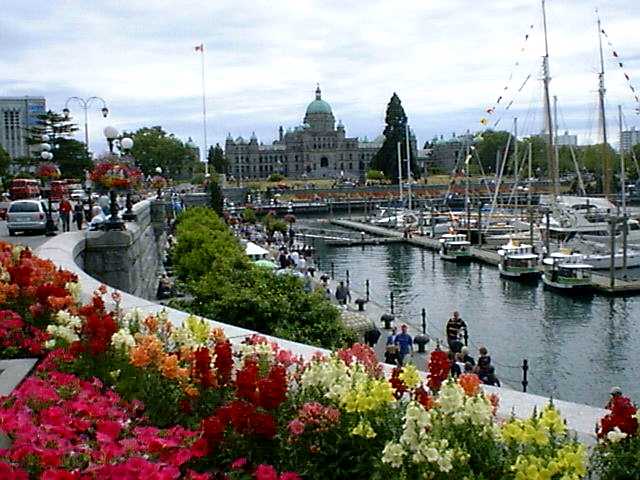 ツアー特典市バスでは行きにくいワイナリー観光昼食、優雅なアフタヌーンティー付